Naše škola nabízí pro žáky ve školním roce 2019/20:Kurz svařováníOznačení kurzu ZK 135 1.1 (svařování tavící se elektrodou v ochraně aktivního plynu nelegované a nízkolegované oceli)Kdy:termín kurzu 4.11.2019 – 17.1.2020 v odpoledních hodinách v čase od 14:30  do 18:30. Rozsah kurzu cca 160 hod.Kde: na dílnách školy, Jaroslava Ježka 925/20Kdo se o nás bude starat: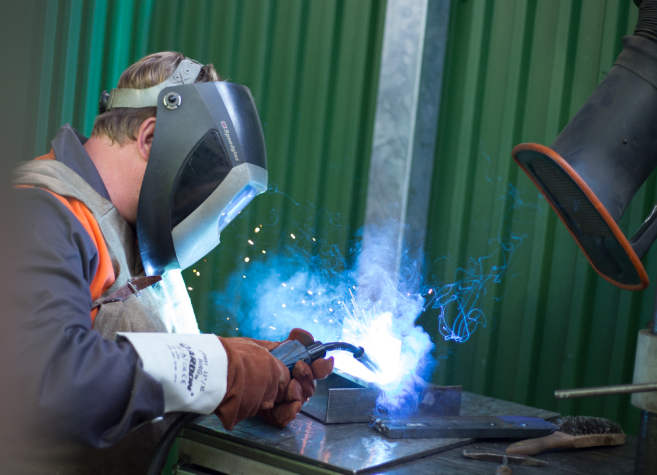 Kussior Martin - UOVHarmonogram kurzu:  4.11.  –   7.11.2019		4 dny11.11. – 14.11.2019		4 dny18.11. – 21.11.2019		4 dny25.11. – 28.11.2019		4 dny 2.12.  –   5.12.2019		4 dny9.12.   – 12.12.2019		4 dny16.12. – 19.12.2019		4 dny  6.1.   –    9.1.2020		4 dny 13.1.  –  16.1.2020		4 dny17.1.2020		Závěrečná zkouška v dopoledních hodináchKde se přihlásit:Kussior Martin – svářečská školaCo musím mít:Pracovní oděv, pevnou kotníkovou obuv. Ostatní potřebné ochranné pomůcky zapůjčíme přímo v kurzu. 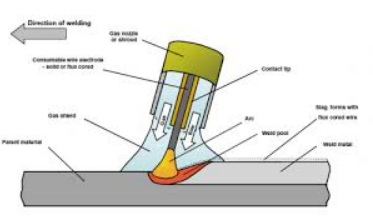 Lékařskou prohlídku.Kolik to bude stát: cena kurzu 9.500,- Kč bez DPH (osvobozeno od DPH)možno rozdělit do tří splátek, první při zahájení kurzupoplatek za lékařskou prohlídkuCo obdržím:svářečský průkaz s metodou ZK 135 1.1 a osvědčení o zkoušceudržitelnost průkazu je podmíněna přezkoušením každé dva roky (cca 300,- Kč)Těšíme se na Vás a Vaše úspěchy v kurzu 